Addition and Subtraction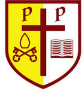 Addition and SubtractionAddition and SubtractionAddition and SubtractionAddition and SubtractionAddition and SubtractionAddition and SubtractionAddition and SubtractionAddition and SubtractionAddition and SubtractionAddition and SubtractionNurseryReceptionEarly Learning GoalYear 1Year 2Year 2Year 3Year 3Year 4Year 5Year 6Number bondsNumber bondsNumber bondsNumber bondsNumber bondsExplore the composition of numbers to 10 Automatically recall number bonds for numbers 0-10 Begin to understand the operations of addition and subtraction and use associated vocabulary. Begin to understand mathematical symbols associated with addition and subtractionAutomatically recall (without reference to rhymes, counting or other aids) number bonds up to 5 (including subtraction facts) and some numbers bonds to 10 including double facts.represent and use number bonds and related subtraction facts within 20recall and use addition and subtraction facts to 20 fluently, and derive and use related facts up to 100recall and use addition and subtraction facts to 20 fluently, and derive and use related facts up to 100Mental CalculationMental CalculationMental CalculationMental CalculationMental CalculationMental CalculationMental CalculationMental CalculationMental CalculationMental CalculationMental CalculationFast recognition of up to 3 objects, without having to count them (subitising)Subitise Automatically recall number bonds for numbers 0 – 10 To understand and recall doubling facts up to 10.Subitise up to 5 Automatically recall. Number bonds up to 5…and some number bonds up to 10 including double facts.add and subtract one-digit and two digit numbers to 20, including zeroadd and subtract numbers using concrete objects, pictorial representations, and mentally, including: * a two-digit number and ones * a two-digit number and tens * two two-digit numbers adding three one digit numbersadd and subtract numbers using concrete objects, pictorial representations, and mentally, including: * a two-digit number and ones * a two-digit number and tens * two two-digit numbers adding three one digit numbersadd and subtract numbers mentally, including: 1. a three-digit number and ones 2. a three-digit number and tens 3. a three-digit number and hundredsadd and subtract numbers mentally, including: 1. a three-digit number and ones 2. a three-digit number and tens 3. a three-digit number and hundredsadd and subtract numbers mentally with increasingly large numbersperform mental calculations, including with mixed operations and large numbersread, write and interpret mathematical statements involving addition (+), subtraction (-) and equals (=) signs (appears also in Written Methods)show that addition of two numbers can be done in any order (commutative) and subtraction of one number from another cannotshow that addition of two numbers can be done in any order (commutative) and subtraction of one number from another cannotuse their knowledge of the order of operations to carry out calculations involving the four operationsWritten methodsWritten methodsWritten methodsWritten methodsWritten methodsWritten methodsWritten methodsWritten methodsWritten methodsWritten methodsWritten methodsShow finger numbers up to 5 Experiment with their own symbols and marks as well as numeralsTo become familiar with and understand mathematical symbols linked to addition and subtraction. To begin to represent mathematical sentences with appropriate symbolsread, write and interpret mathematical statements involving addition (+), subtraction (-) and equals (=) signs (Objective also shown in Mental Calculation)add and subtract numbers with up to three digits, using formal written methods of columnar addition and subtractionadd and subtract numbers with up to three digits, using formal written methods of columnar addition and subtractionadd and subtract numbers with up to 4 digits using the formal written methods of columnar addition and subtraction where appropriateadd and subtract whole numbers with more than 4 digits, including using formal written methods (columnar addition and subtraction)Inverse operations, estimating and checking answersInverse operations, estimating and checking answersInverse operations, estimating and checking answersInverse operations, estimating and checking answersInverse operations, estimating and checking answersrecognise and use the inverse relationship between addition and subtraction and use this to check calculations and solve missing number problems.recognise and use the inverse relationship between addition and subtraction and use this to check calculations and solve missing number problems.estimate the answer to a calculation and use inverse operations to check answersestimate the answer to a calculation and use inverse operations to check answersestimate and use inverse operations to check answers to a calculationuse rounding to check answers to calculations and determine, in the context of a problem, levels of accuracyuse estimation to check answers to calculations and determine, in the context of a problem, levels of accuracy